A v i s o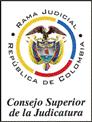 REPÚBLICA DE COLOMBIATRIBUNAL ADMINISTRATIVO DE CUNDINAMARCASECCIÓN SEGUNDA - SUBSECCIÓN f  CONTROL INMEDIATO DE LEGALIDADAUTORIDAD QUE REMITE:   ALCALDÍA LOCAL DE LA CANDELARIA – BOGOTÁ				      D.C.ACTO ADMINISTRATIVO:     RESOLUCIÓN NO. 025 DE 27 DE MARZO DE 2020MAGITRADO PONENTE:       Dr. LUIS ALFREDO ZAMORA ACOSTABogotá D.C., 4 DE MAYO DE 2020La Secretaría de la Sección Segunda Subsección “F” del Tribunal Administrativo de Cundinamarca, en cumplimiento a lo ordenado en la providencia de fecha 4 de MAYO de 2020 y de conformidad con lo dispuesto en el artículo 185, numeral 2 de la Ley 1437 de 2011, se permite informar a la comunidad en general de la existencia del proceso de control inmediato de legalidad de actos que cursa en esta Corporación. El presente aviso se fija por el término de (10) días hábiles, durante los cuales cualquier ciudadano podrá intervenir por escrito dirigido a los correos: s02des17tadmincdm@notificacionesrj.gov.co.Para defender o impugnar la legalidad del acto administrativo.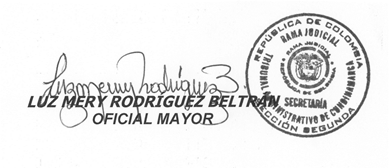 No. EXPEDIENTE :                  25000-23-15-000-2020-01264-00